Dodatne informacije se mogu dobiti u Jedinstvenom upravnom odjelu na broj telefona 051/401-472 ili putem elektroničke pošte: drustvene.djelatnosti@matulji.hr.REPUBLIKA HRVATSKAREPUBLIKA HRVATSKAREPUBLIKA HRVATSKAREPUBLIKA HRVATSKAREPUBLIKA HRVATSKAPRIMORSKO-GORANSKA ŽUPANIJAPRIMORSKO-GORANSKA ŽUPANIJAPRIMORSKO-GORANSKA ŽUPANIJAPRIMORSKO-GORANSKA ŽUPANIJAPRIMORSKO-GORANSKA ŽUPANIJAOPĆINA MATULJI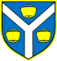 OPĆINA MATULJIOPĆINA MATULJIOPĆINA MATULJIOPĆINA MATULJIJedinstveni upravni odjelJedinstveni upravni odjelJedinstveni upravni odjelJedinstveni upravni odjelJedinstveni upravni odjelZAHTJEVZA SUFINANCIRANJE PRIJEVOZA UČENIKA KOJI POHAĐAJU SREDNJU ŠKOLU IZVAN PGŽZAHTJEVZA SUFINANCIRANJE PRIJEVOZA UČENIKA KOJI POHAĐAJU SREDNJU ŠKOLU IZVAN PGŽZAHTJEVZA SUFINANCIRANJE PRIJEVOZA UČENIKA KOJI POHAĐAJU SREDNJU ŠKOLU IZVAN PGŽZAHTJEVZA SUFINANCIRANJE PRIJEVOZA UČENIKA KOJI POHAĐAJU SREDNJU ŠKOLU IZVAN PGŽZAHTJEVZA SUFINANCIRANJE PRIJEVOZA UČENIKA KOJI POHAĐAJU SREDNJU ŠKOLU IZVAN PGŽZAHTJEVZA SUFINANCIRANJE PRIJEVOZA UČENIKA KOJI POHAĐAJU SREDNJU ŠKOLU IZVAN PGŽZAHTJEVZA SUFINANCIRANJE PRIJEVOZA UČENIKA KOJI POHAĐAJU SREDNJU ŠKOLU IZVAN PGŽZAHTJEVZA SUFINANCIRANJE PRIJEVOZA UČENIKA KOJI POHAĐAJU SREDNJU ŠKOLU IZVAN PGŽZAHTJEVZA SUFINANCIRANJE PRIJEVOZA UČENIKA KOJI POHAĐAJU SREDNJU ŠKOLU IZVAN PGŽZAHTJEVZA SUFINANCIRANJE PRIJEVOZA UČENIKA KOJI POHAĐAJU SREDNJU ŠKOLU IZVAN PGŽZAHTJEVZA SUFINANCIRANJE PRIJEVOZA UČENIKA KOJI POHAĐAJU SREDNJU ŠKOLU IZVAN PGŽOpćina Matulji sufinancira troškove prijevoza za redovne učenike srednjih škola s prebivalištem na području Općine Matulji koji pohađaju školu izvan PGŽ u iznosu od 20% od cijene mjesečne autobusne karte koju bi učenici platili od mjesta prebivališta do Rijeke. Odobrenje vrijedi za školsku godinu 2019/2020. Ispunjeni zahtjev se predaje u pisarnici Općine Matulji, gdje se ovjereni zahtjev može podignuti nakon dva radna dana od dana predaje.Općina Matulji sufinancira troškove prijevoza za redovne učenike srednjih škola s prebivalištem na području Općine Matulji koji pohađaju školu izvan PGŽ u iznosu od 20% od cijene mjesečne autobusne karte koju bi učenici platili od mjesta prebivališta do Rijeke. Odobrenje vrijedi za školsku godinu 2019/2020. Ispunjeni zahtjev se predaje u pisarnici Općine Matulji, gdje se ovjereni zahtjev može podignuti nakon dva radna dana od dana predaje.Općina Matulji sufinancira troškove prijevoza za redovne učenike srednjih škola s prebivalištem na području Općine Matulji koji pohađaju školu izvan PGŽ u iznosu od 20% od cijene mjesečne autobusne karte koju bi učenici platili od mjesta prebivališta do Rijeke. Odobrenje vrijedi za školsku godinu 2019/2020. Ispunjeni zahtjev se predaje u pisarnici Općine Matulji, gdje se ovjereni zahtjev može podignuti nakon dva radna dana od dana predaje.Općina Matulji sufinancira troškove prijevoza za redovne učenike srednjih škola s prebivalištem na području Općine Matulji koji pohađaju školu izvan PGŽ u iznosu od 20% od cijene mjesečne autobusne karte koju bi učenici platili od mjesta prebivališta do Rijeke. Odobrenje vrijedi za školsku godinu 2019/2020. Ispunjeni zahtjev se predaje u pisarnici Općine Matulji, gdje se ovjereni zahtjev može podignuti nakon dva radna dana od dana predaje.Općina Matulji sufinancira troškove prijevoza za redovne učenike srednjih škola s prebivalištem na području Općine Matulji koji pohađaju školu izvan PGŽ u iznosu od 20% od cijene mjesečne autobusne karte koju bi učenici platili od mjesta prebivališta do Rijeke. Odobrenje vrijedi za školsku godinu 2019/2020. Ispunjeni zahtjev se predaje u pisarnici Općine Matulji, gdje se ovjereni zahtjev može podignuti nakon dva radna dana od dana predaje.Općina Matulji sufinancira troškove prijevoza za redovne učenike srednjih škola s prebivalištem na području Općine Matulji koji pohađaju školu izvan PGŽ u iznosu od 20% od cijene mjesečne autobusne karte koju bi učenici platili od mjesta prebivališta do Rijeke. Odobrenje vrijedi za školsku godinu 2019/2020. Ispunjeni zahtjev se predaje u pisarnici Općine Matulji, gdje se ovjereni zahtjev može podignuti nakon dva radna dana od dana predaje.Općina Matulji sufinancira troškove prijevoza za redovne učenike srednjih škola s prebivalištem na području Općine Matulji koji pohađaju školu izvan PGŽ u iznosu od 20% od cijene mjesečne autobusne karte koju bi učenici platili od mjesta prebivališta do Rijeke. Odobrenje vrijedi za školsku godinu 2019/2020. Ispunjeni zahtjev se predaje u pisarnici Općine Matulji, gdje se ovjereni zahtjev može podignuti nakon dva radna dana od dana predaje.Općina Matulji sufinancira troškove prijevoza za redovne učenike srednjih škola s prebivalištem na području Općine Matulji koji pohađaju školu izvan PGŽ u iznosu od 20% od cijene mjesečne autobusne karte koju bi učenici platili od mjesta prebivališta do Rijeke. Odobrenje vrijedi za školsku godinu 2019/2020. Ispunjeni zahtjev se predaje u pisarnici Općine Matulji, gdje se ovjereni zahtjev može podignuti nakon dva radna dana od dana predaje.Općina Matulji sufinancira troškove prijevoza za redovne učenike srednjih škola s prebivalištem na području Općine Matulji koji pohađaju školu izvan PGŽ u iznosu od 20% od cijene mjesečne autobusne karte koju bi učenici platili od mjesta prebivališta do Rijeke. Odobrenje vrijedi za školsku godinu 2019/2020. Ispunjeni zahtjev se predaje u pisarnici Općine Matulji, gdje se ovjereni zahtjev može podignuti nakon dva radna dana od dana predaje.Općina Matulji sufinancira troškove prijevoza za redovne učenike srednjih škola s prebivalištem na području Općine Matulji koji pohađaju školu izvan PGŽ u iznosu od 20% od cijene mjesečne autobusne karte koju bi učenici platili od mjesta prebivališta do Rijeke. Odobrenje vrijedi za školsku godinu 2019/2020. Ispunjeni zahtjev se predaje u pisarnici Općine Matulji, gdje se ovjereni zahtjev može podignuti nakon dva radna dana od dana predaje.Općina Matulji sufinancira troškove prijevoza za redovne učenike srednjih škola s prebivalištem na području Općine Matulji koji pohađaju školu izvan PGŽ u iznosu od 20% od cijene mjesečne autobusne karte koju bi učenici platili od mjesta prebivališta do Rijeke. Odobrenje vrijedi za školsku godinu 2019/2020. Ispunjeni zahtjev se predaje u pisarnici Općine Matulji, gdje se ovjereni zahtjev može podignuti nakon dva radna dana od dana predaje.POPUNJAVA PODNOSITELJ ZAHTJEVA:POPUNJAVA PODNOSITELJ ZAHTJEVA:POPUNJAVA PODNOSITELJ ZAHTJEVA:POPUNJAVA PODNOSITELJ ZAHTJEVA:POPUNJAVA PODNOSITELJ ZAHTJEVA:POPUNJAVA PODNOSITELJ ZAHTJEVA:POPUNJAVA PODNOSITELJ ZAHTJEVA:POPUNJAVA PODNOSITELJ ZAHTJEVA:POPUNJAVA PODNOSITELJ ZAHTJEVA:POPUNJAVA PODNOSITELJ ZAHTJEVA:POPUNJAVA PODNOSITELJ ZAHTJEVA:Ime i prezimeIme i prezimeOIBOIBAdresa Adresa Kontakt (telefon, mobitel, e-mail)Kontakt (telefon, mobitel, e-mail)Srednja školaSrednja školaRazredRazredBroj računaBroj računaBankaBankaZAHTJEVU SE PRILAŽE:ZAHTJEVU SE PRILAŽE:ZAHTJEVU SE PRILAŽE:ZAHTJEVU SE PRILAŽE:ZAHTJEVU SE PRILAŽE:ZAHTJEVU SE PRILAŽE:ZAHTJEVU SE PRILAŽE:ZAHTJEVU SE PRILAŽE:ZAHTJEVU SE PRILAŽE:ZAHTJEVU SE PRILAŽE:ZAHTJEVU SE PRILAŽE:Preslika osobne iskaznicePotvrda o upisu  za školsku godinu 2019./2020.Preslika kartice računaPreslika osobne iskaznicePotvrda o upisu  za školsku godinu 2019./2020.Preslika kartice računaPreslika osobne iskaznicePotvrda o upisu  za školsku godinu 2019./2020.Preslika kartice računaPreslika osobne iskaznicePotvrda o upisu  za školsku godinu 2019./2020.Preslika kartice računaPreslika osobne iskaznicePotvrda o upisu  za školsku godinu 2019./2020.Preslika kartice računaPreslika osobne iskaznicePotvrda o upisu  za školsku godinu 2019./2020.Preslika kartice računaPreslika osobne iskaznicePotvrda o upisu  za školsku godinu 2019./2020.Preslika kartice računaPreslika osobne iskaznicePotvrda o upisu  za školsku godinu 2019./2020.Preslika kartice računaPreslika osobne iskaznicePotvrda o upisu  za školsku godinu 2019./2020.Preslika kartice računaPreslika osobne iskaznicePotvrda o upisu  za školsku godinu 2019./2020.Preslika kartice računaPreslika osobne iskaznicePotvrda o upisu  za školsku godinu 2019./2020.Preslika kartice računaU Matuljima,POPUNJAVA JEDINSTVENI UPRAVNI ODJEL:POPUNJAVA JEDINSTVENI UPRAVNI ODJEL:POPUNJAVA JEDINSTVENI UPRAVNI ODJEL:POPUNJAVA JEDINSTVENI UPRAVNI ODJEL:POPUNJAVA JEDINSTVENI UPRAVNI ODJEL:POPUNJAVA JEDINSTVENI UPRAVNI ODJEL:POPUNJAVA JEDINSTVENI UPRAVNI ODJEL:potpis podnositelja zahtjevapotpis podnositelja zahtjevapotpis podnositelja zahtjevapotpis podnositelja zahtjevaODOBRENOODOBRENOODOBRENOODOBRENOODOBRENOODOBRENOODBIJENOODBIJENOODBIJENOODBIJENOODBIJENOIspunjeni su svi uvjeti iz Zaključka.Datum:Ispunjeni su svi uvjeti iz Zaključka.Datum:Ispunjeni su svi uvjeti iz Zaključka.Datum:Ispunjeni su svi uvjeti iz Zaključka.Datum:Datum:Datum:Datum:MPMPMPMPPotpisPotpisPotpisMPMPRazlog:Razlog:Razlog:Razlog:Razlog:PotpisPotpisPotpisPotpis1) nema prebivalište na području Općine Matulji 2)  nije redoviti učenik srednjoškolske ustanove 3) nije upisan u tekuću školsku godinu 1) nema prebivalište na području Općine Matulji 2)  nije redoviti učenik srednjoškolske ustanove 3) nije upisan u tekuću školsku godinu 1) nema prebivalište na području Općine Matulji 2)  nije redoviti učenik srednjoškolske ustanove 3) nije upisan u tekuću školsku godinu 1) nema prebivalište na području Općine Matulji 2)  nije redoviti učenik srednjoškolske ustanove 3) nije upisan u tekuću školsku godinu 1) nema prebivalište na području Općine Matulji 2)  nije redoviti učenik srednjoškolske ustanove 3) nije upisan u tekuću školsku godinu 1) nema prebivalište na području Općine Matulji 2)  nije redoviti učenik srednjoškolske ustanove 3) nije upisan u tekuću školsku godinu 1) nema prebivalište na području Općine Matulji 2)  nije redoviti učenik srednjoškolske ustanove 3) nije upisan u tekuću školsku godinu 1) nema prebivalište na području Općine Matulji 2)  nije redoviti učenik srednjoškolske ustanove 3) nije upisan u tekuću školsku godinu 1) nema prebivalište na području Općine Matulji 2)  nije redoviti učenik srednjoškolske ustanove 3) nije upisan u tekuću školsku godinu 1) nema prebivalište na području Općine Matulji 2)  nije redoviti učenik srednjoškolske ustanove 3) nije upisan u tekuću školsku godinu 